LEGOHEAD STEWARDESS: Tracey & Neil Smith ENTRY: $2.Display only – Free Entries close the Wednesday before the Show – Deliver exhibits to Nathalia Showgrounds Multipurpose rooms between 9am-12 noon Friday 30th Sep. Judging to commence Friday at 1pmPrizes:  Classes 1, 2 & 3: 1st LEGO sets Sponsored by Neil & Tracey Smith, Nathalia, 2nd $10. Class 4: Certificate. Class 5: 1st $100, 2ND $50, 3rd $20. With thanks to our generous anonymous sponsor for helping bring LEGO to Nathalia & also contributing toward these cash prizes & Lego sets.Collect entries: After 3.30pm Sat or Sunday between 10am and 11 am Exhibit ticket must be firmly attached to entry – no names or identifying marks are accepted Must be genuine LEGOTheme for all classes is ‘Wonderful World of LEGO, celebrating 90 years of LEGO’ (open to build anything). Exhibits to be displayed on a base plate no larger than 32 x 32cm for classes 1-3Classes:Junior LEGO 5-8 years (on 32x32cm base plate)Junior LEGO 9-12 years (on 32x32cm base plate)Advanced LEGO 13 years and over (on 32x32cm base plate)Best School Display. No size restrictions.  Best Display by an AFOL (Adult Fan of Lego). No size restrictions. Neil & Tracey Smith. Ph 0405513001 / honeyhaloney@hotmail.com for more information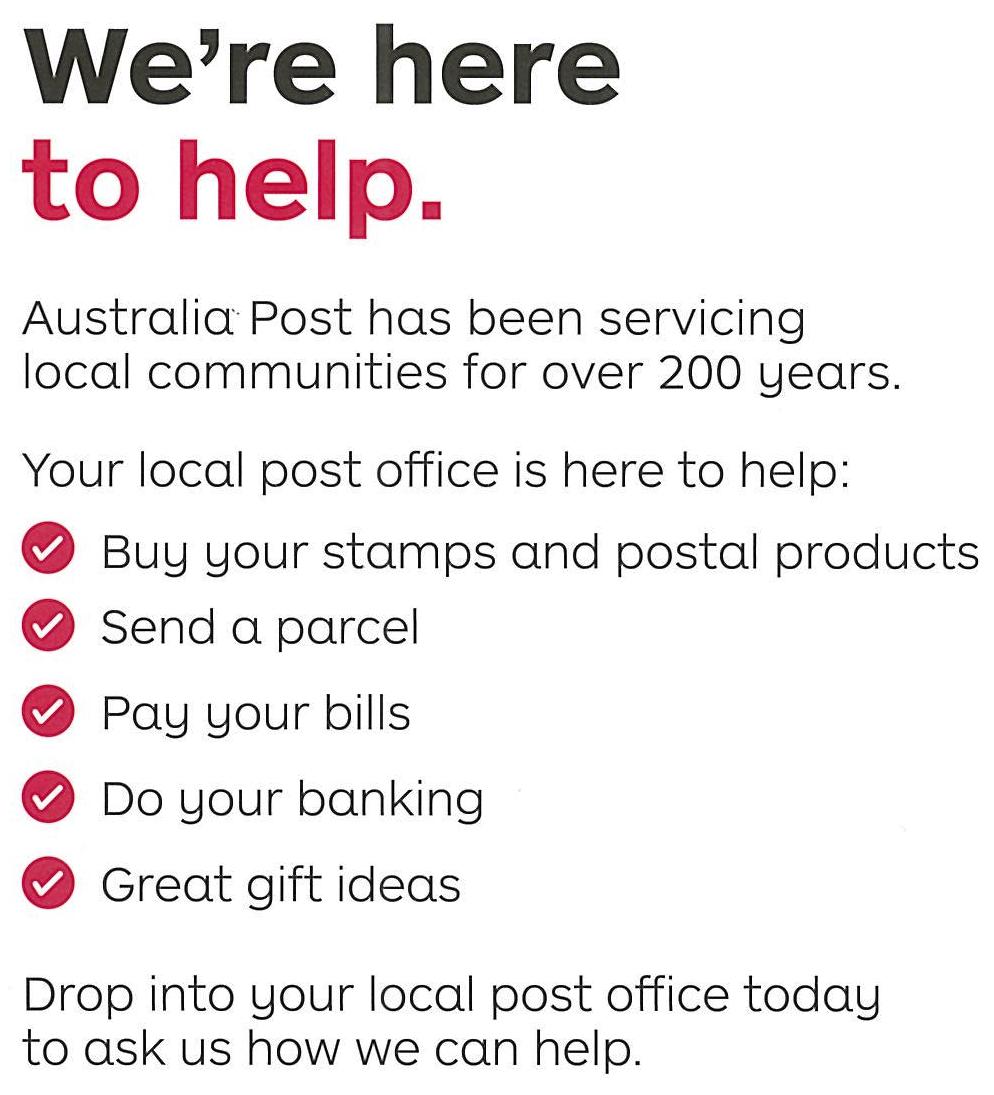 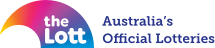 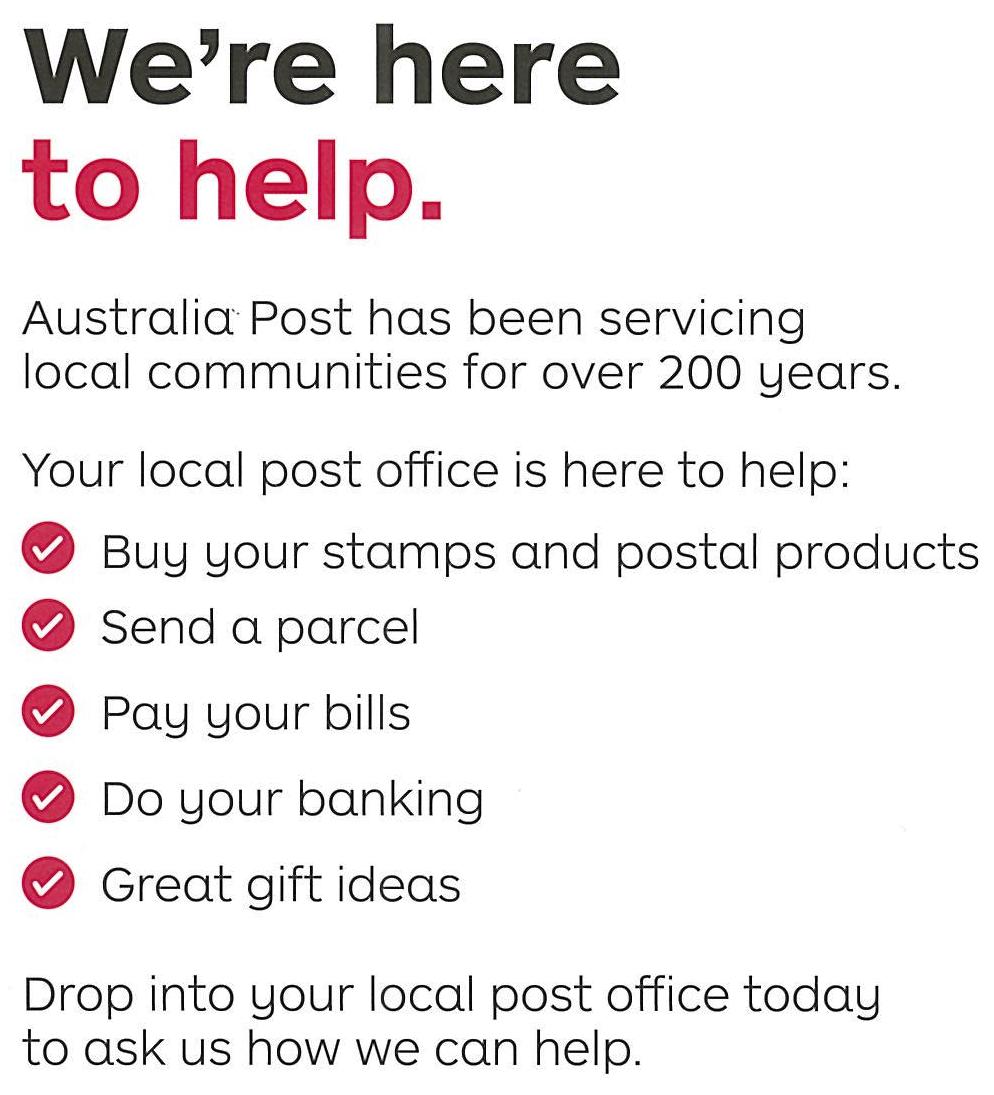 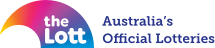 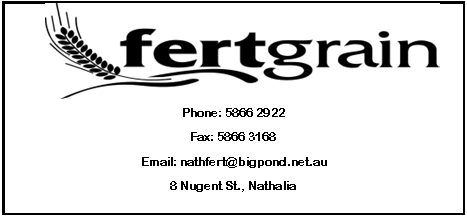 